a. Calculate the NPV, IRR, Profitability Index, and MIRR for this project with a cost of capital of 12%.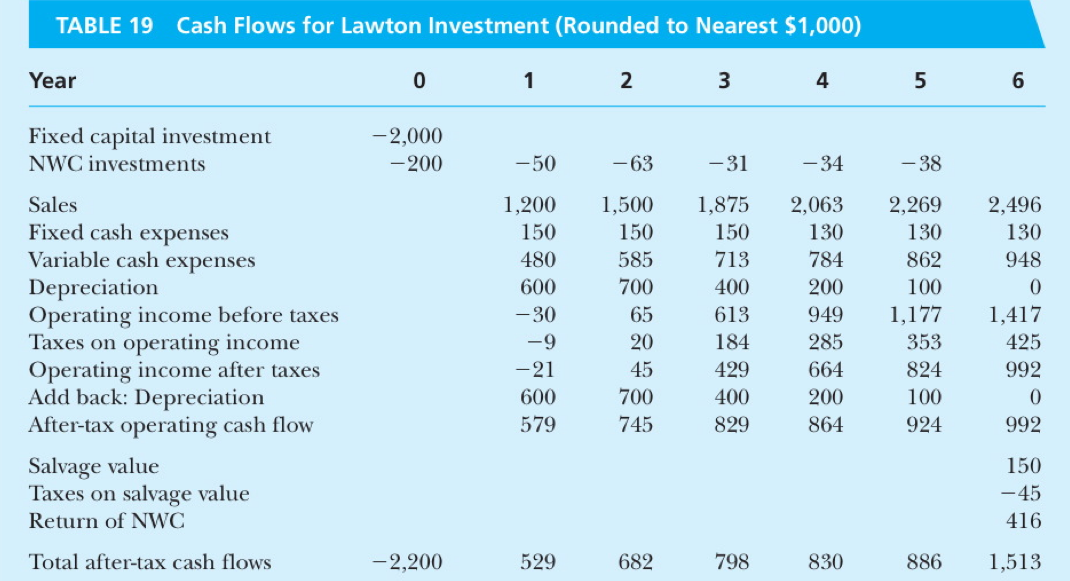 b.For a single conventional project, the NPV and IRR will agree on whether to invest or to not invest. However, in the case of two mutually exclusive projects, the two criteria will sometimes disagree.Explain the two primary factors that cause NPV and IRR to conflict when evaluating mutually exclusive projects. 